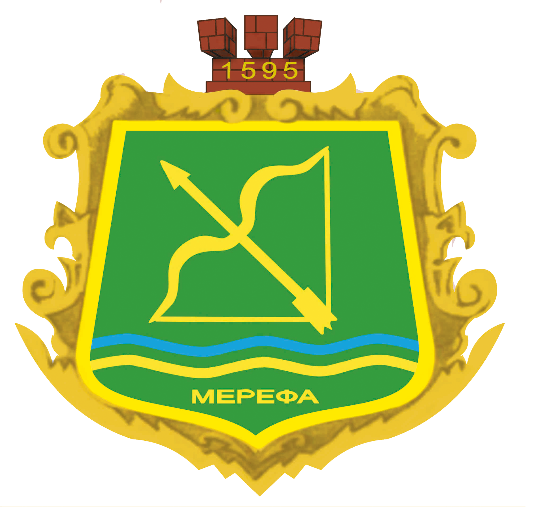 Мереф’янська міська радаінформаційнА карткА адміністративної послуги № 06-41(послуга надається через Центр надання адміністративних послуг)Надання інформації про наявність  у житловому приміщенні пічного опалення та/або кухонного вогнища на твердому паливі (назва адміністративної послуги)Відділ житлово-комунального господарства та комунального майна Виконавчого комітету Мереф'янської міської ради (найменування суб’єкта надання адміністративної послуги)ПІДГОТОВЛЕНО:ЗАТВЕРДЖЕНО:Начальник відділу житлово-комунального господарства та комунального майна_________________      Т.П. Сергієнко          (підпис)                         (ПІБ керівника)Рішення виконавчого комітету Мереф’янської міської радивід  «    » __________  2020 р.  № «____»___________________ 20___ р.Рішення виконавчого комітету Мереф’янської міської радивід  «    » __________  2020 р.  № Інформація про центр надання адміністративної послугиІнформація про центр надання адміністративної послугиІнформація про центр надання адміністративної послугиНайменування центру надання адміністративної послуги, в якому здійснюється обслуговування суб’єкта зверненняНайменування центру надання адміністративної послуги, в якому здійснюється обслуговування суб’єкта зверненняЦентр надання адміністративних послуг Виконавчого комітету Мереф’янської міської ради1.Місцезнаходження центру надання адміністративної послуги62472,  Харківська область, Харківський район, м. Мерефа, вул. Культури, 2б2.Інформація щодо режиму роботи Центру надання адміністративної послугиПонеділок       8-00 до 16-00вівторок          8-00 до 20-00середа             8-00 до 16-00четвер             8-00 до 16-00п’ятниця         8-00 до 15-00субота             8-00 до 14-00без перервинеділя вихідний3.Телефон/факс (довідки), адреса електронної пошти та веб-сайт центру надання адміністративної послуги(057)748-45-45e-mail: cnap.merefa@ukr.netcnap.merefaotg.gov.uaНормативні акти, якими регламентується надання адміністративної послугиНормативні акти, якими регламентується надання адміністративної послугиНормативні акти, якими регламентується надання адміністративної послуги4.Закони України Закон України «Про місцеве самоврядування в Україні»,  Закон України «Про адміністративні послуги»5.Акти Кабінету Міністрів України Постанова Кабінету Міністрів України «Про внесення змін та визнання такими, що втратили чинність, деяких постанов Кабінету Міністрів України щодо питань надання житлових субсідій та пільг на оплату житлово-комунальних послуг» 27.12.2019 р. № 11236.Акти центральних органів виконавчої влади-7.Акти місцевих органів виконавчої влади/ органів місцевого самоврядуванняРішення виконавчого комітету Мереф’янської міської ради «Про затвердження форм інформацій, що видаються виконавчими органами Мереф’янської міської ради» від 12.11.2019 р. № 616Умови отримання адміністративної послугиУмови отримання адміністративної послугиУмови отримання адміністративної послуги8.Підстава для одержання адміністративної послугиПотреба фізичної особи (родини) в отриманні пільги на придбання твердого палива і скрапленого газу9.Вичерпний перелік документів, необхідних для отримання адміністративної послуги, а також вимоги до них- паспорт заявника;- правовстановлюючі документи на будинок (квартиру);- технічний паспорт;- акт обстеження від депутата про наявність пічного  опалення;- довідка від АТ «Харківгаз» про відсутність газового постачання.10.Порядок та спосіб подання документів, необхідних для отримання адміністративної послугиПакет документів подається до Центру надання адміністративних послуг заявником особисто чи уповноваженим представником на підставі довіреності, завіреної нотаріально.11.Платність (безоплатність) надання адміністративної послугиБезоплатно12.Строк надання адміністративної послуги2 робочі дні13.Перелік підстав для відмови у наданні адміністративної послуги1. Виявлення в документах, поданих заявником, недостовірних відомостей.2. Подання неповного пакета документів. 14.Результат надання адміністративної послугиІнформація про наявність у житловому приміщенні пічного опалення та/або кухонного вогнища на твердому паливі15.Способи отримання відповіді (результату)1. Особисто.2. Через уповноважену особу на підставі довіреності завіреної нотаріально.16.ПриміткаВідмова у наданні адміністративної послуги може бути оскаржена особою у суді згідно чинного законодавства.